Anexo I – Modelo de ofício-convite para evento de apresentação do Programa NAF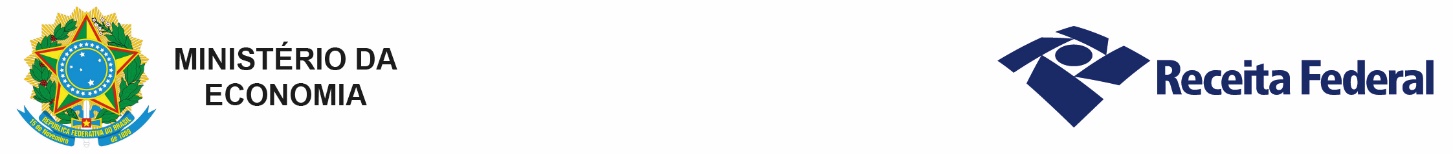 Ofício nº                  /20xx - RFB/Unidade AdministrativaCidade,       de                   de20xx.A Sua Senhoria (Excelência) o(a) Senhor(a)Nome do destinatárioCargo do destinatárioEndereço do destinatárioCEP: 0000-000 - Cidade/UFAssunto: Apresentação do Programa Núcleos de Apoio Contábil e Fiscal - NAF		Senhor(a) cargo do destinatário,		A Delegacia da Receita Federal do Brasil em (local) tem o prazer de convidá-lo para uma apresentação do Programa NAF – Núcleo de Apoio Contábil e Fiscal, na (local com endereço presencial ou remoto), no dia ( ), às ( ) horas.2.		O NAF é uma parceria da Receita Federal com instituições de ensino para a criação de núcleos dedicados ao aprendizado prático de temas relacionados às obrigações tributárias federais, visando contribuir na formação dos futuros profissionais do curso onde o NAF estiver vinculado, bem como apoiar cidadãos de baixa renda que, de outro modo, não teriam acesso a orientações contábeis e fiscais básicas.3.		O tempo estimado para o evento é de duas horas. Solicitamos a gentileza de confirmar presença até (data), por e-mail (informar) ou por meio do telefone (informar).	Atenciosamente,Assinatura digital
NOME DO SIGNATÁRIO
Cargo do Signatário<Unidade administrativa da RFB><Endereço completo para correspondência , Cep. xx.xxx-xxx – Cidade-UF.>http://rfb.gov.br/ 